ŽÁDOST O PŘIZNÁNÍ OSVOBOZENÍ – ÚLEVY POPLATKU ZA KOMUNÁLNÍ ODPAD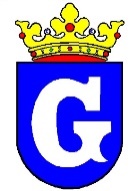 (místní poplatek za obecní systém odpadového hospodářství dle obecně závazné vyhlášky města Kraslice)ŽADATEL        Jméno a příjmení:_______________________________         Rodné číslo:________________________        Adresa trvalého pobytu:___________________________________________________________        Telefon:__________________________ Email:____________________________________ŽÁDÁM O PŘIZNÁNÍ OSVOBOZENÍ – ÚLEVY *výše uvedeného poplatku         Za období od ________ do_________                  Z důvodu:**umístění v ústavu sociální péče, léčebně dlouhodobě nemocných, domově důchodců, anebo v kojeneckém ústavu či dětském domově,Pobytu mimo území České republiky celoročně  v rozhodném období,Pobytu ve vyšetřovací vazbě, popř. ve výkonu trestu,Ubytování mimo město Kraslice v souvislosti se studiem,Pobytu mimo město Kraslice celoročně  v rozhodném období, kde žadatel hradí místní poplatek za obecní systém odpadového hospodářstvíPŘILOŽENÉ DOKALDY (ORIGINÁL + PŘEKLAD V ÚŘEDNÍM JAZYCE):**Čestné prohlášení o dovršení věku v rozhodném obdobíPobyt v zahraničí     Potvrzení zdrav.  pojišťovny Potvrzení o zaměstnáníVýkon trestu, vazbaPotvrzení o výkonu vazby nebo výkonu odnětí svobodyPoplatník dlouhodobě umístěný v léčebném ústavu, zařízení s péčí pro seniory či dětském domověPotvrzení ústavuStudenti Potvrzení o ubytováníPotvrzení o studiuPoplatník, který má trvalý pobyt po dobu celého rozhodného období na území města Kraslice a zdržuje se celoročně  v jiné obci České republiky, kde hradí poplatek za odpadPotvrzení  příslušného obecního úřadu obce o zaplacení místního poplatku za odpadSmlouvaJiný doklad:____________________________________________________________ŽÁDÁM O PŘIZNÁNÍ OSVOBOZENÍ – ÚLEVY PRO TYTO OSOBYROZHODNUTÍ PŘIZNÁNÍ OSVOBOZENÍ – ÚLEVY POPLATKU:žádámnežádámŽadatel souhlasí se zpracováním kontaktních údajů, které uvedl na přední straně formuláře (telefon a email)Podpis žadatele: ______________________V Kraslicích                  Dne:____________________              Podpis žadatele:_____________________________Žádost převzala:________________________________    Dne:____________________________________________________________________________________________________________________________Vyplněný formulář doručte osobně nebo poštou na adresu:Městský úřad Kraslice, odbor ekonomiky a financí, nám. 28. října 1438, 35801 KrasliceFormulář v elektronické podobě zašlete na adresu zapletalova@meu.kraslice.cz (nutné podepsat kvalifikovaným elektronickým podpisem nebo současně odeslat v písemné podobě)Telefonické dotazy můžete směřovat na úřednici p. Jitku Zapletalovou 352 370 414* Nehodící se škrtněte** zakřížkujte vhodnou variantuJméno a příjmeníRodné číslo